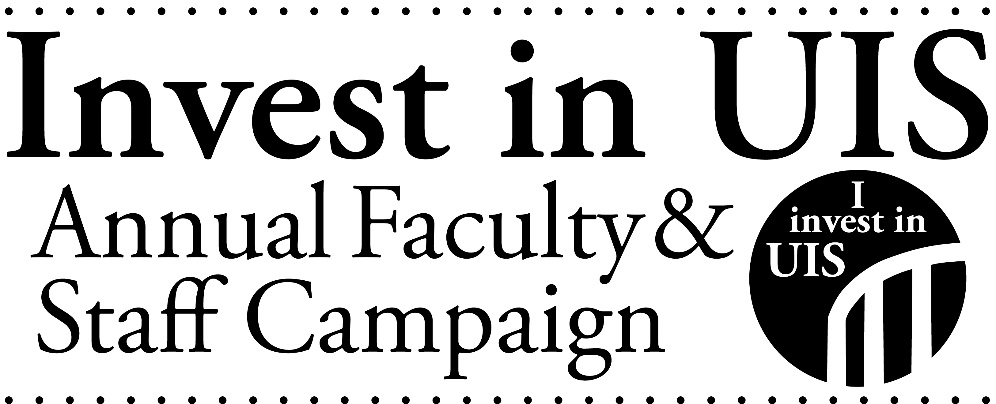 Where UIS Employees Gave in Fiscal Year 2021 (all funds)Academic Affairs Fund for ExcellenceAlternative Spring BreakAnn Orr Carlson Education ScholarshipArt Students LeagueAstronomyAthletics Unrestricted FundBill and Frances Cosgrove Water Resource Management ScholarshipBiologyBlack Student UnionBusiness AdministrationCampus RecreationCAP Honors Study Away ScholarshipCarol and Clark Esarey Endowed ScholarshipCenter for Academic Success and AdvisingCenter for Online Learning, Research and ServiceChancellor Susan and Dennis Koch Excellence in Athletics EndowmentChancellor's Fund for ExcellenceCheerleadingChild Advocacy Residential Simulation LabChild Care CenterChristian Student FellowshipClarice Ford FundCollege of Business and Management ScholarshipCollege of Business and Management ScholarshipCollege of Education and Human ServicesCollege of Liberal Arts and SciencesCollege of Public Affairs & AdministrationCollege of Public Affairs & Administration ScholarshipCollege RepublicansCommunicationCross Country-Men'sCross Country-Women'sDiversity CenterDonald F Stanhope Alumni ScholarshipDonald O'Neal ScholarshipDr. Clarice Ford "Whatever It Takes" FundEducational LeadershipField Station at Lake SpringfieldField StationsFriends of Brookens LibraryFriends of EmiquonFRIENDS of UIS Performing Arts CenterGender and Sexuality Student ServicesGlobal Experience ScholarshipGood as Gold CeremonyGraduate Public Service InternshipHarry and Deborah Berman Faculty Sabbatical EndowmentHarry and Deborah Berman Sabbatical FundHistoryHuman Development CounselingHuman ServicesIllinois Innocence ProjectInformation Technology ServicesInnovate SpringfieldIntercollegiate BaseballJoe Wilkins Veterans ScholarshipJordan Social Justice ScholarshipJulie and William Kellner Working Student ScholarshipK FundLandscape and Garden FundLawrence E. Williams/Dr. Larry Golden IL Innocence Project ScholarshipLearning HUBLeonard Branson Accountancy ScholarshipLibrary FundLincoln Legacy Lecture SeriesLincoln StudiesLucchesi Family ScholarshipMalcolm and Amy Levin ScholarshipMathematical SciencesMaureen A. Schaaf ScholarshipMedical Laboratory ScienceMen's BasketballMen's GolfMen's SoccerMen's TennisMilitary/Veterans Emergency GrantModel United NationsMusicNaomi and Robert Lynn Distinguished Capital Scholars FundNecessary Steps Mentoring ProgramNPR IllinoisNPR Illinois Quasi-EndowmentOffice of Disability ServicesOur Stage Our Voice ProgramPolice DepartmentPublic Affairs ReportingRingeisen ScholarshipRosie Richmond ScholarshipSangamon ExperienceSchweighauser Astronomy FundShelterbelt Reading SeriesStaff ScholarshipStudent Affairs Fund for ExcellenceStudent Chapter of the Society for Advancement of ManagementStudent Union Building FundStudents Transitioning for Academic Retention and SuccessSuzanna Kay Shiner Scholarship EndowmentTerri Jackson Book AwardThe Stars Supply StopTheatreTheatre ScholarshipUIS Cares Food PantryUIS FundUIS Scholarship FundUIS Women's CenterUndergraduate Student ResearchViolet Rose Salela Music ScholarshipVisual Arts GalleryVolunteer and Civic Engagement CenterWomen's BasketballWomens GolfWomen's SoccerWomens SoftballWomens TennisWomen's Volleyball